ГАЗИМУРО-ЗАВОДСКАЯ РАЙОННАЯ ТЕРРИТОРИАЛЬНАЯ ИЗБИРАТЕЛЬНАЯ КОМИССИЯПОСТАНОВЛЕНИЕс. Газимурский ЗаводО распределении избирательных бюллетеней, передаваемых Газимуро-Заводской районной территориальной избирательной комиссией участковым избирательным комиссиям для проведения голосования на выборах депутатов Совета муниципального района «Газимуро-Заводский район» седьмого созываРуководствуясь статьей 76 Закона Забайкальского края «О муниципальных выборах в Забайкальском крае» от 06.07.2010 № 385-ЗЗК, Газимуро-Заводская районная территориальная избирательная комиссия постановляет:1. Утвердить распределение по участковым избирательным комиссиям избирательных бюллетеней для голосования по общемуниципальному избирательному округу и Газимуро-Заводскому многомандатному избирательному округу № 1 на выборах депутатов Совета муниципального района «Газимуро-Заводский район» седьмого созыва, согласно приложению. 2. Разместить настоящее постановление на официальном сайте муниципального района «Газимуро-Заводский район» в разделе «Газимуро-Заводская районная территориальная избирательная комиссия» в информационно-телекоммуникационной сети «Интернет».3. Контроль за выполнением настоящего постановления возложить на секретаря избирательной комиссии Колегову Ларису Васильевну.Председатель комиссии	   К.М. ВоложаниноваСекретарь комиссии	          Л.В. Колегова Приложение к постановлению Газимуро-Заводской районной территориальной избирательной комиссииот 19 августа 2022 года № 95Распределение избирательных бюллетеней, передаваемых Газимуро-Заводской районной территориальной избирательной комиссией участковым избирательным комиссиям для проведения голосования на выборах депутатов Совета муниципального района «Газимуро-Заводский район» седьмого созыва19 августа 2022 г.№95№п/пНомер избирательного участкаКоличество избирателей на участкеКоличество бюллетеней, передаваемых для проведения голосованияКоличество бюллетеней, передаваемых для проведения голосования№п/пНомер избирательного участкаКоличество избирателей на участкепо общемуниципальному избирательному округупо Газимуро-Заводскому многомандатному избирательному округу № 1Газимуро-Заводская районная ТИК343411301815656213023922702703130372505041304168115115513052051431436130694064064071307782547547813082401681689130932822922910131022415615611131161543043012131248433833813131343530430414131435724924915131513493931613164353043041713171781241241813181127878191319245171171ИтогоИтого642744994499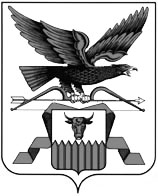 